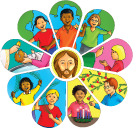 Year Three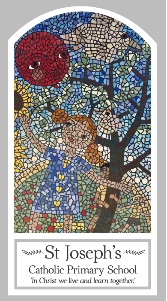 Local Church – Community Topic 4: JourneysKey WordsKey WordsWordDefinitioncalendarseasonsjourneyliturgicalOrdinary timeFeast dayOur LadyBig QuestionIs life a journey?My first thoughts:What will I learn?to ask and respond to questions about their own and others’ experiences and feelings about the events which mark the year or the season. to ask questions about what they and others wonder about how we help one another on the journey through the year. to retell some of the stories of the Mysteries of the Rosary or the special feasts of the year. to use religious words and phrases to describe the liturgical year and how it is composed of seasons and feasts days. to describe how some prayer leads to good actions. to make links to show how feelings and beliefs affect how they and others behave in their life journey and what is important to them.to make links between some scripture and what Christians believe. to use a developing religious vocabulary to begin to give reasons why Catholics celebrate certain feasts of the year and the reasons for the actions and symbols used. 